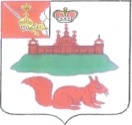 МУНИЦИПАЛЬНОЕ СОБРАНИЕКИЧМЕНГСКО-ГОРОДЕЦКОГО МУНИЦИПАЛЬНОГО РАЙОНА ВОЛОГОДСКОЙ ОБЛАСТИРЕШЕНИЕс. Кичменгский ГородокО внесении изменений в решениеМуниципального Собрания от 24.02.2010 № 78В соответствии с законом Вологодской области от 16.03.2015 года № 3602-ОЗ «Об охране семьи, материнства, отцовства и детства в Вологодской области» Муниципальное Собрание РЕШИЛО:Внести в решение Муниципального Собрания Кичменгско-Городецкого муниципального района от 24.02.2010 года № 78 «Об утверждении Положения о порядке формирования и деятельности экспертной комиссии района» следующие изменения:В названии решения и далее по тексту решения слова «экспертная комиссия» заменить словами «муниципальная экспертная комиссия» в соответствующих падежах;В преамбуле решения слова «со статьей 26.2 закона Вологодской области от 29.10.2009 № 2124-ОЗ «О внесении изменений в закон области «Об охране семьи, материнства, отцовства и детства в Вологодской области» заменить словами «со статьей 35 закона Вологодской области от 16.03.2015 № 3602-ОЗ «Об охране семьи, материнства, отцовства и детства в Вологодской области»;Пункт 4 Положения изложить в следующей редакции:«4. Муниципальная экспертная комиссия создается для оценки предложений об определении иных мест, нахождение в которых может причинить вред здоровью детей, их физическому, интеллектуальному, психическому, духовному и нравственному развитию, и иных общественных мест, в которых в ночное время не допускается нахождение детей без сопровождения родителей (лиц, их заменяющих) и (или) лиц, осуществляющих мероприятия с участием детей (далее - иные места, нахождение в которых детей не допускается).»;В пункте 6 Положения слова «МУЗ «Кичменгско-Городецкая ЦРБ им. В.И. Коржавина» заменить словами «БУЗ Вологодской области «Кичменгско-Городецкая ЦРБ» им. В.И. Коржавина»;В пункте 9 решения слова «первый заместитель главы района» заменить словами «первый заместитель главы администрации района».Настоящее решение вступает в силу после его официального опубликования в районной газете «Заря Севера» и подлежит размещению на официальном сайте Кичменгско-Городецкого муниципального района в информационно-телекоммуникационной сети «Интернет».Глава района                                                                                      Л.Н. Дьяковаот28.02.2017№339